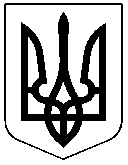 ЧЕРКАСЬКА РАЙОННА РАДАРІШЕННЯ13.03.2024 №27-2/VIІIПро стан законності, боротьби із злочинністю, охорони громадського порядку та результати діяльності Черкаської окружної прокуратуриупродовж 2023 року	Відповідно до пункту 36 частини першої статті 43 Закону України "Про місцеве самоврядування в Україні", статті 6 Закону України "Про прокуратуру", враховуючи інформацію Черкаської окружної прокуратури від 18.01.2024          №54-387вих24, погодження постійної комісії з питань регламенту, депутатської етики, забезпечення законності, запобігання корупції та організації роботи районної ради, президії районна радаВИРІШИЛА:Інформацію Черкаської окружної прокуратури про стан законності, боротьби із злочинністю, охорони громадського порядку та результати діяльності упродовж 2023 року взяти до відома. Голова 							Олександр ВАСИЛЕНКО